4. razred, matematika, 24. 5. 2020Pozdravljeni!Pripravite si  šestilo, ravnilo, brezčrtni zvezek in delovni zvezek.Današnja snov: KROG IN KROŽNICAZapis v geometrijski  zvezek. Zapiši današnji datum in naslov KROG IN KROŽNICA Prepiši  samo besedilo  zapisano z rdečo barvo. Besedilo zapisano z zeleno barvo so samo navodila za delo.25. 5. 2020                                                        Krog in krožnica    Krog je geometrijski lik, krožnica pa črta, ki ga omejuje. (nariši, napiši, pobarvaj)Označi središče krožnice  z malim križcem in črko S. Nariši daljico dolžine 4 cm. Točka  S je izhodišče daljice. Šestilo zabodi v središče in nariši krožnico, ki bo potekala skozi drugo krajišče narisane daljice.Dolžino daljice označimo z malo črko r. Daljico imenujemo polmer (r) kroga.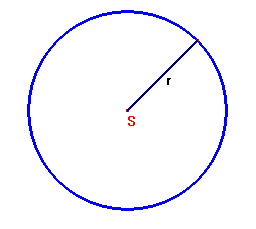 Zdaj nariši daljico  dolgo 6 cm. Na sredini označi središče s črko S. S pomočjo šestila nariši krožnico. Kovinsko konico zabodi v središče in nariši krožnico, ki bo potekala skozi  levo in desno krajišče daljice.  Narisano črto označi z malo tiskano črko d. Črto imenujemo premer  (d) kroga.  Lahko označimo tudi tako. Z malo tiskano  črko  r1    in r2   sem označila  polmer, z   d1   in d2  pa  premer kroga. Točki  S1 in S2  sta središči. Preriši  obe risbi.    Premer krožnice je dvakrat daljši od polmera krožnice.     Prepiši in dopolni preglednico. Polmer krožnice  krat 2 je enako  premer  krožnice.Nadaljuješ z vajami v delovnem zvezku. Preberi  razlago nove učne snovi na strani  6. in 8.Obvezne naloge: str. 9./1. nalogastr. 11./ 4. naloga, 6. nalogastr. 12./ 8. nalogaDodatne naloge:str. 7./ 1. nalogastr. 10. / 2. nalogastr. 11./5. naloga, 7. nalogastr. 12./9. nalogaPreveri rešitve.polmer2cm4cm3 cm6 cmpremer4cm8 cm10 cm